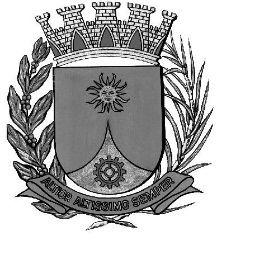 CÂMARA MUNICIPAL DE ARARAQUARAAUTÓGRAFO NÚMERO 240/17PROJETO DE LEI NÚMERO 275/17Dispõe sobre a abertura de Crédito Adicional Suplementar e dá outras providências.		Art. 1º Fica o Poder Executivo autorizado a abrir um Crédito Adicional Suplementar até o limite de R$ 6.932.000,00 (seis milhões, novecentos e trinta e dois mil reais), para atender despesas decorrentes com folhas de pagamentos e obrigações patronais, referente ao mês de Setembro, conforme demonstrativo abaixo:		Art. 2º O crédito adicional suplementar autorizado no artigo anterior será coberto com recursos orçamentários provenientes de:		I - Anulações parciais das dotações abaixo especificadas no valor de R$ 3.299.500,00 (três milhões, duzentos e noventa e nove mil e quinhentos reais), conforme abaixo especificada:		II - Recursos de Excesso de Arrecadação, apurado no presente exercício, no valor de R$ 3.632.500,00 (três milhões, seiscentos e trinta e dois mil e quinhentos reais).		Art. 3º Fica incluído o presente crédito adicional suplementar na Lei Municipal nº 8.075, de 22 de novembro de 2013 (Plano Plurianual - PPA), na Lei Municipal nº 8.753, de 19 de julho de 2016 (Lei de Diretrizes Orçamentárias - LDO) e na Lei Municipal nº 8.864, de 16 de novembro de 2016 (Lei Orçamentária Anual - LOA).		Art. 4º Esta Lei entrará em vigor na data de sua publicação.		CÂMARA MUNICIPAL DE ARARAQUARA, aos 27 (vinte e sete) dias do mês de setembro do ano de 2017 (dois mil e dezessete).JÉFERSON YASHUDA FARMACÊUTICOPresidente02PODER EXECUTIVOPODER EXECUTIVOPODER EXECUTIVOPODER EXECUTIVO02.04SECRETARIA MUNICIPAL DE NEGÓCIOS JURÍDICOSSECRETARIA MUNICIPAL DE NEGÓCIOS JURÍDICOSSECRETARIA MUNICIPAL DE NEGÓCIOS JURÍDICOSSECRETARIA MUNICIPAL DE NEGÓCIOS JURÍDICOS02.04.03SECRETARIA MUNICIPAL DE NEGÓCIOS JURÍDICOSSECRETARIA MUNICIPAL DE NEGÓCIOS JURÍDICOSSECRETARIA MUNICIPAL DE NEGÓCIOS JURÍDICOSSECRETARIA MUNICIPAL DE NEGÓCIOS JURÍDICOSFUNCIONAL PROGRAMÁTICAFUNCIONAL PROGRAMÁTICAFUNCIONAL PROGRAMÁTICAFUNCIONAL PROGRAMÁTICAFUNCIONAL PROGRAMÁTICA02JUDICIÁRIAJUDICIÁRIA02.062DEFESA DO INTERESSE PÚBLICO NO PROCESSO JUDICIÁRIODEFESA DO INTERESSE PÚBLICO NO PROCESSO JUDICIÁRIO02.062.017PLANEJAMENTO JURÍDICO ADMINISTRATIVOPLANEJAMENTO JURÍDICO ADMINISTRATIVO02.062.017.2AtividadeAtividade02.062.017.2.027EXECUÇÃO DOS SERVIÇOS ADMINISTRATIVOS E CONTENCIOSOS DE NATUREZA JURIDICAEXECUÇÃO DOS SERVIÇOS ADMINISTRATIVOS E CONTENCIOSOS DE NATUREZA JURIDICAR$117.500,00CATEGORIA ECONÔMICACATEGORIA ECONÔMICACATEGORIA ECONÔMICACATEGORIA ECONÔMICACATEGORIA ECONÔMICA3.1.90.113.1.90.11VENCIMENTOS E VANTAGENS FIXAS -  PESSOAL CIVILR$94.500,003.1.90.133.1.90.13OBRIGAÇÕES PATRONAISR$23.000,00FONTE DE RECURSOSFONTE DE RECURSOS01– Tesouro01– Tesouro01– Tesouro02.08SECRETARIA MUNICIPAL DA SAÚDESECRETARIA MUNICIPAL DA SAÚDESECRETARIA MUNICIPAL DA SAÚDESECRETARIA MUNICIPAL DA SAÚDE02.08.01FUNDO MUNICIPAL DE SAÚDEFUNDO MUNICIPAL DE SAÚDEFUNDO MUNICIPAL DE SAÚDEFUNDO MUNICIPAL DE SAÚDEFUNCIONAL PROGRAMÁTICAFUNCIONAL PROGRAMÁTICAFUNCIONAL PROGRAMÁTICAFUNCIONAL PROGRAMÁTICAFUNCIONAL PROGRAMÁTICA10SAÚDESAÚDE10.122ADMINISTRAÇÃO GERALADMINISTRAÇÃO GERAL10.122.034SUPERVISÃO E COORDENAÇÃO DA SECRETARIA DE SAÚDESUPERVISÃO E COORDENAÇÃO DA SECRETARIA DE SAÚDE10.122.034.2AtividadeAtividade10.122.034.2.375ADMINISTRAÇÃO DE SERVIÇOS DE SAUDEADMINISTRAÇÃO DE SERVIÇOS DE SAUDER$649.000,00CATEGORIA ECONÔMICACATEGORIA ECONÔMICACATEGORIA ECONÔMICACATEGORIA ECONÔMICACATEGORIA ECONÔMICA3.1.90.113.1.90.11VENCIMENTOS E VANTAGENS FIXAS -  PESSOAL CIVILR$554.500,003.1.90.133.1.90.13OBRIGAÇÕES PATRONAISR$94.500,00FONTE DE RECURSOSFONTE DE RECURSOS01– Tesouro01– Tesouro01– TesouroFUNCIONAL PROGRAMÁTICAFUNCIONAL PROGRAMÁTICAFUNCIONAL PROGRAMÁTICAFUNCIONAL PROGRAMÁTICAFUNCIONAL PROGRAMÁTICA10.301ATENÇÃO BÁSICAATENÇÃO BÁSICA10.301.035ASSISTÊNCIA BÁSICA DE SAÚDEASSISTÊNCIA BÁSICA DE SAÚDE10.301.035.2AtividadeAtividade10.301.035.2.414PROGRAMA SAUDE DA FAMILIAPROGRAMA SAUDE DA FAMILIAR$705.000,00CATEGORIA ECONÔMICACATEGORIA ECONÔMICACATEGORIA ECONÔMICACATEGORIA ECONÔMICACATEGORIA ECONÔMICA3.1.90.113.1.90.11VENCIMENTOS E VANTAGENS FIXAS -  PESSOAL CIVILR$543.000,003.1.90.133.1.90.13OBRIGAÇÕES PATRONAISR$162.000,00FONTE DE RECURSOSFONTE DE RECURSOS01– Tesouro01– Tesouro01– TesouroFUNCIONAL PROGRAMÁTICAFUNCIONAL PROGRAMÁTICAFUNCIONAL PROGRAMÁTICAFUNCIONAL PROGRAMÁTICAFUNCIONAL PROGRAMÁTICA10.302ASSISTÊNCIA HOSPITALAR E AMBULATORIALASSISTÊNCIA HOSPITALAR E AMBULATORIAL10.302.038ASSISTÊNCIA HOSPITALAR E AMBULATORIAL DE MÉDIA E ALTA COMPLEXIDADEASSISTÊNCIA HOSPITALAR E AMBULATORIAL DE MÉDIA E ALTA COMPLEXIDADE10.302.038.2AtividadeAtividade10.302.038.2.411MANUTENÇÃO DO CENTRO DE ATENDIMENTO PSICOSSOCIALMANUTENÇÃO DO CENTRO DE ATENDIMENTO PSICOSSOCIALR$41.500,00CATEGORIA ECONÔMICACATEGORIA ECONÔMICACATEGORIA ECONÔMICACATEGORIA ECONÔMICACATEGORIA ECONÔMICA3.1.90.113.1.90.11VENCIMENTOS E VANTAGENS FIXAS -  PESSOAL CIVILR$41.500,00FONTE DE RECURSOSFONTE DE RECURSOS01– Tesouro01– Tesouro01– TesouroFUNCIONAL PROGRAMÁTICAFUNCIONAL PROGRAMÁTICAFUNCIONAL PROGRAMÁTICAFUNCIONAL PROGRAMÁTICAFUNCIONAL PROGRAMÁTICA10.305VIGILÂNCIA EPIDEMIOLÓGICAVIGILÂNCIA EPIDEMIOLÓGICA10.305.039AÇÕES DE VIGILÂNCIA EM SAÚDEAÇÕES DE VIGILÂNCIA EM SAÚDE10.305.039.2AtividadeAtividade10.305.039.2.404VIGILANCIA EPIDEMIOLOGICAVIGILANCIA EPIDEMIOLOGICAR$215.500,00CATEGORIA ECONÔMICACATEGORIA ECONÔMICACATEGORIA ECONÔMICACATEGORIA ECONÔMICACATEGORIA ECONÔMICA3.1.90.113.1.90.11VENCIMENTOS E VANTAGENS FIXAS -  PESSOAL CIVILR$215.500,00FONTE DE RECURSOSFONTE DE RECURSOS01– Tesouro01– Tesouro01– TesouroFUNCIONAL PROGRAMÁTICAFUNCIONAL PROGRAMÁTICAFUNCIONAL PROGRAMÁTICAFUNCIONAL PROGRAMÁTICAFUNCIONAL PROGRAMÁTICA10.302ASSISTÊNCIA HOSPITALAR E AMBULATORIALASSISTÊNCIA HOSPITALAR E AMBULATORIAL10.302.038ASSISTÊNCIA HOSPITALAR E AMBULATORIAL DE MÉDIA E ALTA COMPLEXIDADEASSISTÊNCIA HOSPITALAR E AMBULATORIAL DE MÉDIA E ALTA COMPLEXIDADE10.302.038.2AtividadeAtividade10.302.038.2.410MANUTENÇÃO DAS UNIDADES DE PRONTO ATENDIMENTO (UPAS)MANUTENÇÃO DAS UNIDADES DE PRONTO ATENDIMENTO (UPAS)R$2.131.500,00CATEGORIA ECONÔMICACATEGORIA ECONÔMICACATEGORIA ECONÔMICACATEGORIA ECONÔMICACATEGORIA ECONÔMICA3.1.90.113.1.90.11VENCIMENTOS E VANTAGENS FIXAS -  PESSOAL CIVILR$1.637.000,003.1.90.133.1.90.13OBRIGAÇÕES PATRONAISR$494.500,00FONTE DE RECURSOSFONTE DE RECURSOS01– Tesouro01– Tesouro01– Tesouro02.09SECRETARIA MUNICIPAL DE EDUCAÇÃOSECRETARIA MUNICIPAL DE EDUCAÇÃOSECRETARIA MUNICIPAL DE EDUCAÇÃOSECRETARIA MUNICIPAL DE EDUCAÇÃO02.09.01EDUCAÇÃO INFANTILEDUCAÇÃO INFANTILEDUCAÇÃO INFANTILEDUCAÇÃO INFANTILFUNCIONAL PROGRAMÁTICAFUNCIONAL PROGRAMÁTICAFUNCIONAL PROGRAMÁTICAFUNCIONAL PROGRAMÁTICAFUNCIONAL PROGRAMÁTICA12EDUCAÇÃOEDUCAÇÃO12.365EDUCAÇÃO INFANTILEDUCAÇÃO INFANTIL12.365.116PROVENTOS À INATIVOS - EDUCAÇÃOPROVENTOS À INATIVOS - EDUCAÇÃO12.365.116.2AtividadeAtividade12.365.116.2.457ENCARGOS COM INATIVOS E PENSIONISTASENCARGOS COM INATIVOS E PENSIONISTASR$82.000,00CATEGORIA ECONÔMICACATEGORIA ECONÔMICACATEGORIA ECONÔMICACATEGORIA ECONÔMICACATEGORIA ECONÔMICA3.1.90.013.1.90.01APOSENTADORIAS, RESERVA REMUNERADA E REFORMASR$82.000,00FONTE DE RECURSOSFONTE DE RECURSOS01– Tesouro01– Tesouro01– TesouroFUNCIONAL PROGRAMÁTICAFUNCIONAL PROGRAMÁTICAFUNCIONAL PROGRAMÁTICAFUNCIONAL PROGRAMÁTICAFUNCIONAL PROGRAMÁTICA12EDUCAÇÃOEDUCAÇÃO12.365EDUCAÇÃO INFANTILEDUCAÇÃO INFANTIL12.365.041MANUTENÇÃO E DESENVOLVIMENTO DO ENSINOMANUTENÇÃO E DESENVOLVIMENTO DO ENSINO12.365.041.2AtividadeAtividade12.365.041.2.337MANUTENÇÃO DAS ATIVIDADES DE EDUCAÇÃO INFANTILMANUTENÇÃO DAS ATIVIDADES DE EDUCAÇÃO INFANTILR$1.773.000,00CATEGORIA ECONÔMICACATEGORIA ECONÔMICACATEGORIA ECONÔMICACATEGORIA ECONÔMICACATEGORIA ECONÔMICA3.1.90.113.1.90.11VENCIMENTOS E VANTAGENS FIXAS -  PESSOAL CIVILR$1.578.500,003.1.90.133.1.90.13OBRIGAÇÕES PATRONAISR$194.500,00FONTE DE RECURSOSFONTE DE RECURSOS01– Tesouro01– Tesouro01– Tesouro02.09.02EDUCAÇÃO FUNDAMENTALEDUCAÇÃO FUNDAMENTALEDUCAÇÃO FUNDAMENTALEDUCAÇÃO FUNDAMENTALFUNCIONAL PROGRAMÁTICAFUNCIONAL PROGRAMÁTICAFUNCIONAL PROGRAMÁTICAFUNCIONAL PROGRAMÁTICAFUNCIONAL PROGRAMÁTICA12EDUCAÇÃOEDUCAÇÃO12.361ENSINO FUNDAMENTALENSINO FUNDAMENTAL12.361.041MANUTENÇÃO E DESENVOLVIMENTO DO ENSINOMANUTENÇÃO E DESENVOLVIMENTO DO ENSINO12.361.041.2AtividadeAtividade12.361.041.2.350MANUTENÇÃO DAS ATIVIDADES DE ENSINO FUNDAMENTALMANUTENÇÃO DAS ATIVIDADES DE ENSINO FUNDAMENTALR$279.000,00CATEGORIA ECONÔMICACATEGORIA ECONÔMICACATEGORIA ECONÔMICACATEGORIA ECONÔMICACATEGORIA ECONÔMICA3.1.90.113.1.90.11VENCIMENTOS E VANTAGENS FIXAS -  PESSOAL CIVILR$186.000,003.1.90.133.1.90.13OBRIGAÇÕES PATRONAISR$93.000,00FONTE DE RECURSOSFONTE DE RECURSOS01– Tesouro01– Tesouro01– Tesouro02.10SECRETARIA MUNICIPAL DE DESENVOLVIMENTO URBANOSECRETARIA MUNICIPAL DE DESENVOLVIMENTO URBANOSECRETARIA MUNICIPAL DE DESENVOLVIMENTO URBANOSECRETARIA MUNICIPAL DE DESENVOLVIMENTO URBANO02.10.01COORD EXECUTIVA DE PLANEJAMENTO URBANOCOORD EXECUTIVA DE PLANEJAMENTO URBANOCOORD EXECUTIVA DE PLANEJAMENTO URBANOCOORD EXECUTIVA DE PLANEJAMENTO URBANOFUNCIONAL PROGRAMÁTICAFUNCIONAL PROGRAMÁTICAFUNCIONAL PROGRAMÁTICAFUNCIONAL PROGRAMÁTICAFUNCIONAL PROGRAMÁTICA15URBANISMOURBANISMO15.122ADMINISTRAÇÃO GERALADMINISTRAÇÃO GERAL15.122.056PLANEJAMENTO E GESTÃO URBANAPLANEJAMENTO E GESTÃO URBANA15.122.056.2AtividadeAtividade15.122.056.2.425MODERNIZAÇÃO, CAPACITAÇÃO E EXPANSÃO DO CORPO OPERACIONALMODERNIZAÇÃO, CAPACITAÇÃO E EXPANSÃO DO CORPO OPERACIONALR$165.000,00CATEGORIA ECONÔMICACATEGORIA ECONÔMICACATEGORIA ECONÔMICACATEGORIA ECONÔMICACATEGORIA ECONÔMICA3.1.90.113.1.90.11VENCIMENTOS E VANTAGENS FIXAS -  PESSOAL CIVILR$133.000,003.1.90.133.1.90.13OBRIGAÇÕES PATRONAISR$32.000,00FONTE DE RECURSOSFONTE DE RECURSOS01– Tesouro01– Tesouro01– Tesouro02.14SECRETARIA MUNICIPAL DE CULTURASECRETARIA MUNICIPAL DE CULTURASECRETARIA MUNICIPAL DE CULTURASECRETARIA MUNICIPAL DE CULTURA02.14.04COORDENADORIA EXECUTIVA DE CULTURACOORDENADORIA EXECUTIVA DE CULTURACOORDENADORIA EXECUTIVA DE CULTURACOORDENADORIA EXECUTIVA DE CULTURAFUNCIONAL PROGRAMÁTICAFUNCIONAL PROGRAMÁTICAFUNCIONAL PROGRAMÁTICAFUNCIONAL PROGRAMÁTICAFUNCIONAL PROGRAMÁTICA13CULTURACULTURA13.392DIFUSÃO CULTURALDIFUSÃO CULTURAL13.392.078ADMINISTRAÇÃO E DESENVOLVIMENTO CULTURALADMINISTRAÇÃO E DESENVOLVIMENTO CULTURAL13.392.078.2AtividadeAtividade13.392.078.2.507CENTRO DE ARTES E OFÍCIOS JUDITH LAUANDCENTRO DE ARTES E OFÍCIOS JUDITH LAUANDR$4.000,00CATEGORIA ECONÔMICACATEGORIA ECONÔMICACATEGORIA ECONÔMICACATEGORIA ECONÔMICACATEGORIA ECONÔMICA3.1.90.113.1.90.11VENCIMENTOS E VANTAGENS FIXAS -  PESSOAL CIVILR$3.000,003.1.90.133.1.90.13OBRIGAÇÕES PATRONAISR$1.000,00FONTE DE RECURSOSFONTE DE RECURSOS01– Tesouro01– Tesouro01– Tesouro02.14.05COORDENADORIA EXECUTIVA DE ACERVOS E PAT. HISTÓRICOCOORDENADORIA EXECUTIVA DE ACERVOS E PAT. HISTÓRICOCOORDENADORIA EXECUTIVA DE ACERVOS E PAT. HISTÓRICOCOORDENADORIA EXECUTIVA DE ACERVOS E PAT. HISTÓRICOFUNCIONAL PROGRAMÁTICAFUNCIONAL PROGRAMÁTICAFUNCIONAL PROGRAMÁTICAFUNCIONAL PROGRAMÁTICAFUNCIONAL PROGRAMÁTICA13CULTURACULTURA13.391PATRIMÔNIO HISTÓRICO, ARTÍSTICO E ARQUEOLÓGICOPATRIMÔNIO HISTÓRICO, ARTÍSTICO E ARQUEOLÓGICO13.391.080PRESERVAÇÃO DO PATRIMÔNIO HISTÓRICO E CULTURALPRESERVAÇÃO DO PATRIMÔNIO HISTÓRICO E CULTURAL13.391.080.2AtividadeAtividade13.391.080.2.514MAPA MUSEU DE ARQUEOLOGIA E PALEONTOLOGIA DE ARARAQUARA MAESTRO JOSÉ TESCARIMAPA MUSEU DE ARQUEOLOGIA E PALEONTOLOGIA DE ARARAQUARA MAESTRO JOSÉ TESCARIR$8.000,00CATEGORIA ECONÔMICACATEGORIA ECONÔMICACATEGORIA ECONÔMICACATEGORIA ECONÔMICACATEGORIA ECONÔMICA3.1.90.113.1.90.11VENCIMENTOS E VANTAGENS FIXAS -  PESSOAL CIVILR$8.000,00FONTE DE RECURSOSFONTE DE RECURSOS01– Tesouro01– Tesouro01– Tesouro02.16SECRETARIA MUNICIPAL ASSISTÊNCIA E DESENVOLVIMENTO SOCIALSECRETARIA MUNICIPAL ASSISTÊNCIA E DESENVOLVIMENTO SOCIALSECRETARIA MUNICIPAL ASSISTÊNCIA E DESENVOLVIMENTO SOCIALSECRETARIA MUNICIPAL ASSISTÊNCIA E DESENVOLVIMENTO SOCIAL02.16.01COORD EXECUTIVA DE ASSISTÊNCIA SOCIALCOORD EXECUTIVA DE ASSISTÊNCIA SOCIALCOORD EXECUTIVA DE ASSISTÊNCIA SOCIALCOORD EXECUTIVA DE ASSISTÊNCIA SOCIALFUNCIONAL PROGRAMÁTICAFUNCIONAL PROGRAMÁTICAFUNCIONAL PROGRAMÁTICAFUNCIONAL PROGRAMÁTICAFUNCIONAL PROGRAMÁTICA08ASSISTÊNCIA SOCIALASSISTÊNCIA SOCIAL08.122ADMINISTRAÇÃO GERALADMINISTRAÇÃO GERAL08.122.083ADMINISTRAÇÃO DA SECRETARIA DE ASSISTÊNCIA E DESENVOLVIMENTO SOCIALADMINISTRAÇÃO DA SECRETARIA DE ASSISTÊNCIA E DESENVOLVIMENTO SOCIAL08.122.083.2AtividadeAtividade08.122.083.2.110COORDENAÇÃO E SUPERVISÃOCOORDENAÇÃO E SUPERVISÃOR$14.000,00CATEGORIA ECONÔMICACATEGORIA ECONÔMICACATEGORIA ECONÔMICACATEGORIA ECONÔMICACATEGORIA ECONÔMICA3.1.90.133.1.90.13OBRIGAÇÕES PATRONAISR$14.000,00FONTE DE RECURSOSFONTE DE RECURSOS01– Tesouro01– Tesouro01– Tesouro02.27SECRETARIA MUNICIPAL DE PLANEJAMENTO E PART. POPULARSECRETARIA MUNICIPAL DE PLANEJAMENTO E PART. POPULARSECRETARIA MUNICIPAL DE PLANEJAMENTO E PART. POPULARSECRETARIA MUNICIPAL DE PLANEJAMENTO E PART. POPULAR02.27.03COORDENADORIA EXECUTIVA DE PARTICIPAÇÃO POPULARCOORDENADORIA EXECUTIVA DE PARTICIPAÇÃO POPULARCOORDENADORIA EXECUTIVA DE PARTICIPAÇÃO POPULARCOORDENADORIA EXECUTIVA DE PARTICIPAÇÃO POPULARFUNCIONAL PROGRAMÁTICAFUNCIONAL PROGRAMÁTICAFUNCIONAL PROGRAMÁTICAFUNCIONAL PROGRAMÁTICAFUNCIONAL PROGRAMÁTICA14DIREITOS DA CIDADANIADIREITOS DA CIDADANIA14.422DIREITOS INDIVIDUAIS, COLETIVOS E DIFUSOSDIREITOS INDIVIDUAIS, COLETIVOS E DIFUSOS14.422.010PARTICIPAÇÃO POPULARPARTICIPAÇÃO POPULAR14.422.010.2AtividadeAtividade14.422.010.2.422GOVERNO POPULAR NOS BAIRROSGOVERNO POPULAR NOS BAIRROSR$57.000,00CATEGORIA ECONÔMICACATEGORIA ECONÔMICACATEGORIA ECONÔMICACATEGORIA ECONÔMICACATEGORIA ECONÔMICA3.1.90.113.1.90.11VENCIMENTOS E VANTAGENS FIXAS -  PESSOAL CIVILR$47.500,003.1.90.133.1.90.13OBRIGAÇÕES PATRONAISR$9.500,00FONTE DE RECURSOSFONTE DE RECURSOS01– Tesouro01– Tesouro01– Tesouro02.28SECRETARIA MUNICIPAL DE GESTÃO E FINANÇASSECRETARIA MUNICIPAL DE GESTÃO E FINANÇASSECRETARIA MUNICIPAL DE GESTÃO E FINANÇASSECRETARIA MUNICIPAL DE GESTÃO E FINANÇAS02.28.07COORDENADORIA EXECUTIVA DE RECURSOS HUMANOSCOORDENADORIA EXECUTIVA DE RECURSOS HUMANOSCOORDENADORIA EXECUTIVA DE RECURSOS HUMANOSCOORDENADORIA EXECUTIVA DE RECURSOS HUMANOSFUNCIONAL PROGRAMÁTICAFUNCIONAL PROGRAMÁTICAFUNCIONAL PROGRAMÁTICAFUNCIONAL PROGRAMÁTICAFUNCIONAL PROGRAMÁTICA04ADMINISTRAÇÃOADMINISTRAÇÃO04.122ADMINISTRAÇÃO GERALADMINISTRAÇÃO GERAL04.122.022MODERNIZAÇÃO DOS SERVIÇOS ADMINISTRATIVOSMODERNIZAÇÃO DOS SERVIÇOS ADMINISTRATIVOS04.122.022.2AtividadeAtividade04.122.022.2.006MANUTENÇÃO DAS ATIVIDADESMANUTENÇÃO DAS ATIVIDADESR$156.000,00CATEGORIA ECONÔMICACATEGORIA ECONÔMICACATEGORIA ECONÔMICACATEGORIA ECONÔMICACATEGORIA ECONÔMICA3.1.90.113.1.90.11VENCIMENTOS E VANTAGENS FIXAS -  PESSOAL CIVILR$156.000,00FONTE DE RECURSOSFONTE DE RECURSOS01– Tesouro01– Tesouro01– TesouroFUNCIONAL PROGRAMÁTICAFUNCIONAL PROGRAMÁTICAFUNCIONAL PROGRAMÁTICAFUNCIONAL PROGRAMÁTICAFUNCIONAL PROGRAMÁTICA28ENCARGOS ESPECIAISENCARGOS ESPECIAIS28.846OUTROS ENCARGOS ESPECIAISOUTROS ENCARGOS ESPECIAIS28.846.030COMPLEMENTAÇÃO DE PROVENTOS DE APOSENTADORIAS E PENSÕES AOS SERVIDORES - ADMINISTRAÇÃOCOMPLEMENTAÇÃO DE PROVENTOS DE APOSENTADORIAS E PENSÕES AOS SERVIDORES - ADMINISTRAÇÃO28.846.030.0Encargos EspeciaisEncargos Especiais28.846.030.0.003ENCARGOS COM INATIVOS E PENSIONISTASENCARGOS COM INATIVOS E PENSIONISTASR$206.500,00CATEGORIA ECONÔMICACATEGORIA ECONÔMICACATEGORIA ECONÔMICACATEGORIA ECONÔMICACATEGORIA ECONÔMICA3.1.90.033.1.90.03Pensões do RPPS e do MilitarR$206.500,00FONTE DE RECURSOSFONTE DE RECURSOS01– Tesouro01– Tesouro01– Tesouro02.30SECRETARIA MUNICIPAL DO TRABALHO E DO DESENVOLVIMENTO ECONÔMICOSECRETARIA MUNICIPAL DO TRABALHO E DO DESENVOLVIMENTO ECONÔMICOSECRETARIA MUNICIPAL DO TRABALHO E DO DESENVOLVIMENTO ECONÔMICOSECRETARIA MUNICIPAL DO TRABALHO E DO DESENVOLVIMENTO ECONÔMICO02.30.02COORDENADORIA EXECUTIVA TRAB. DE ECON. CRIATIVA SOLIDÁRIACOORDENADORIA EXECUTIVA TRAB. DE ECON. CRIATIVA SOLIDÁRIACOORDENADORIA EXECUTIVA TRAB. DE ECON. CRIATIVA SOLIDÁRIACOORDENADORIA EXECUTIVA TRAB. DE ECON. CRIATIVA SOLIDÁRIAFUNCIONAL PROGRAMÁTICAFUNCIONAL PROGRAMÁTICAFUNCIONAL PROGRAMÁTICAFUNCIONAL PROGRAMÁTICAFUNCIONAL PROGRAMÁTICA23COMÉRCIO E SERVIÇOSCOMÉRCIO E SERVIÇOS23.694SERVIÇOS FINANCEIROSSERVIÇOS FINANCEIROS23.694.059GERAÇÃO DE EMPREGO E RENDAGERAÇÃO DE EMPREGO E RENDA23.694.059.2AtividadeAtividade23.694.059.2.441MANUTENÇÃO DAS ATIVIDADES DO BANCO DO POVOMANUTENÇÃO DAS ATIVIDADES DO BANCO DO POVOR$1.500,00CATEGORIA ECONÔMICACATEGORIA ECONÔMICACATEGORIA ECONÔMICACATEGORIA ECONÔMICACATEGORIA ECONÔMICA3.1.90.113.1.90.11VENCIMENTOS E VANTAGENS FIXAS -  PESSOAL CIVILR$1.500,00FONTE DE RECURSOSFONTE DE RECURSOS01– Tesouro01– Tesouro01– Tesouro02.30.04COORDENADORIA EXECUTIVA DA AGRICULTURACOORDENADORIA EXECUTIVA DA AGRICULTURACOORDENADORIA EXECUTIVA DA AGRICULTURACOORDENADORIA EXECUTIVA DA AGRICULTURAFUNCIONAL PROGRAMÁTICAFUNCIONAL PROGRAMÁTICAFUNCIONAL PROGRAMÁTICAFUNCIONAL PROGRAMÁTICAFUNCIONAL PROGRAMÁTICA20AGRICULTURAAGRICULTURA20.605ABASTECIMENTOABASTECIMENTO20.605.105AGRICULTURA E PRODUÇÃOAGRICULTURA E PRODUÇÃO20.605.105.2AtividadeAtividade20.605.105.2.006MANUTENÇÃO DAS ATIVIDADESMANUTENÇÃO DAS ATIVIDADESR$62.500,00CATEGORIA ECONÔMICACATEGORIA ECONÔMICACATEGORIA ECONÔMICACATEGORIA ECONÔMICACATEGORIA ECONÔMICA3.1.90.113.1.90.11VENCIMENTOS E VANTAGENS FIXAS -  PESSOAL CIVILR$50.500,003.1.90.133.1.90.13OBRIGAÇÕES PATRONAISR$12.000,00FONTE DE RECURSOSFONTE DE RECURSOS01– Tesouro01– Tesouro01– Tesouro02.32PROCURADORIA GERAL DO MUNICÍPIOPROCURADORIA GERAL DO MUNICÍPIOPROCURADORIA GERAL DO MUNICÍPIOPROCURADORIA GERAL DO MUNICÍPIO02.32.01PROCURADORIA GERALPROCURADORIA GERALPROCURADORIA GERALPROCURADORIA GERALFUNCIONAL PROGRAMÁTICAFUNCIONAL PROGRAMÁTICAFUNCIONAL PROGRAMÁTICAFUNCIONAL PROGRAMÁTICAFUNCIONAL PROGRAMÁTICA02JUDICIÁRIAJUDICIÁRIA02.062DEFESA DO INTERESSE PÚBLICO NO PROCESSO JUDICIÁRIODEFESA DO INTERESSE PÚBLICO NO PROCESSO JUDICIÁRIO02.062.017PLANEJAMENTO JURÍDICO ADMINISTRATIVOPLANEJAMENTO JURÍDICO ADMINISTRATIVO02.062.017.2AtividadeAtividade02.062.017.2.027EXECUÇÃO DOS SERVIÇOS ADMINISTRATIVOS E CONTENCIOSOS DE NATUREZA JURIDICAEXECUÇÃO DOS SERVIÇOS ADMINISTRATIVOS E CONTENCIOSOS DE NATUREZA JURIDICAR$263.500,00CATEGORIA ECONÔMICACATEGORIA ECONÔMICACATEGORIA ECONÔMICACATEGORIA ECONÔMICACATEGORIA ECONÔMICA3.1.90.113.1.90.11VENCIMENTOS E VANTAGENS FIXAS -  PESSOAL CIVILR$209.000,003.1.90.133.1.90.13OBRIGAÇÕES PATRONAISR$54.500,00FONTE DE RECURSOSFONTE DE RECURSOS01– Tesouro01– Tesouro01– Tesouro02PODER EXECUTIVOPODER EXECUTIVOPODER EXECUTIVOPODER EXECUTIVO02.08SECRETARIA MUNICIPAL DE SAÚDESECRETARIA MUNICIPAL DE SAÚDESECRETARIA MUNICIPAL DE SAÚDESECRETARIA MUNICIPAL DE SAÚDE02.08.01FUNDO MUNICIPAL DE SAÚDEFUNDO MUNICIPAL DE SAÚDEFUNDO MUNICIPAL DE SAÚDEFUNDO MUNICIPAL DE SAÚDEFUNCIONAL PROGRAMÁTICAFUNCIONAL PROGRAMÁTICAFUNCIONAL PROGRAMÁTICAFUNCIONAL PROGRAMÁTICAFUNCIONAL PROGRAMÁTICA10SAÚDESAÚDE10.301ATENÇÃO BÁSICAATENÇÃO BÁSICA10.301.035ASSISTÊNCIA BÁSICA DE SAÚDEASSISTÊNCIA BÁSICA DE SAÚDE10.301.035.2AtividadeAtividade10.301.035.2.461AGENTES COMUNITÁRIOS DE SAÚDEAGENTES COMUNITÁRIOS DE SAÚDER$110.000,00CATEGORIA ECONÔMICACATEGORIA ECONÔMICACATEGORIA ECONÔMICACATEGORIA ECONÔMICACATEGORIA ECONÔMICA3.1.90.113.1.90.11VENCIMENTOS E VANTAGENS FIXAS -  PESSOAL CIVILR$110.000,00FONTE DE RECURSOSFONTE DE RECURSOS01– Tesouro01– Tesouro01– Tesouro02.09SECRETARIA MUNICIPAL DE EDUCAÇÃOSECRETARIA MUNICIPAL DE EDUCAÇÃOSECRETARIA MUNICIPAL DE EDUCAÇÃOSECRETARIA MUNICIPAL DE EDUCAÇÃO02.09.01EDUCAÇÃO INFANTILEDUCAÇÃO INFANTILEDUCAÇÃO INFANTILEDUCAÇÃO INFANTILFUNCIONAL PROGRAMÁTICAFUNCIONAL PROGRAMÁTICAFUNCIONAL PROGRAMÁTICAFUNCIONAL PROGRAMÁTICAFUNCIONAL PROGRAMÁTICA12EDUCAÇÃOEDUCAÇÃO12.365EDUCAÇÃO INFANTILEDUCAÇÃO INFANTIL12.365.041MANUTENÇÃO E DESENVOLVIMENTO DO ENSINOMANUTENÇÃO E DESENVOLVIMENTO DO ENSINO12.365.041.2AtividadeAtividade12.365.041.2.046VALORIZAÇÃO DO MAGISTÉRIO – REMUNERAÇÃO DE PROFESSORESVALORIZAÇÃO DO MAGISTÉRIO – REMUNERAÇÃO DE PROFESSORESR$960.000,00CATEGORIA ECONÔMICACATEGORIA ECONÔMICACATEGORIA ECONÔMICACATEGORIA ECONÔMICACATEGORIA ECONÔMICA3.1.90.113.1.90.11VENCIMENTOS E VANTAGENS FIXAS -  PESSOAL CIVILR$960.000,00FONTE DE RECURSOSFONTE DE RECURSOS01– Tesouro01– Tesouro01– TesouroFUNCIONAL PROGRAMÁTICAFUNCIONAL PROGRAMÁTICAFUNCIONAL PROGRAMÁTICAFUNCIONAL PROGRAMÁTICAFUNCIONAL PROGRAMÁTICA12EDUCAÇÃOEDUCAÇÃO12.365EDUCAÇÃO INFANTILEDUCAÇÃO INFANTIL12.365.041MANUTENÇÃO E DESENVOLVIMENTO DO ENSINOMANUTENÇÃO E DESENVOLVIMENTO DO ENSINO12.365.041.2AtividadeAtividade12.365.041.2.337MANUTENÇÃO DAS ATIVIDADES – EDUCAÇÃO INFANTILMANUTENÇÃO DAS ATIVIDADES – EDUCAÇÃO INFANTILR$860.000,00CATEGORIA ECONÔMICACATEGORIA ECONÔMICACATEGORIA ECONÔMICACATEGORIA ECONÔMICACATEGORIA ECONÔMICA3.1.90.113.1.90.11VENCIMENTOS E VANTAGENS FIXAS -  PESSOAL CIVILR$860.000,0002.09.02EDUCAÇÃO FUNDAMENTALEDUCAÇÃO FUNDAMENTALEDUCAÇÃO FUNDAMENTALEDUCAÇÃO FUNDAMENTALFUNCIONAL PROGRAMÁTICAFUNCIONAL PROGRAMÁTICAFUNCIONAL PROGRAMÁTICAFUNCIONAL PROGRAMÁTICAFUNCIONAL PROGRAMÁTICA12EDUCAÇÃOEDUCAÇÃO12.361ENSINO FUNDAMENTALENSINO FUNDAMENTAL12.361.041MANUTENÇÃO E DESENVOLVIMENTO DO ENSINOMANUTENÇÃO E DESENVOLVIMENTO DO ENSINO12.361.041.2AtividadeAtividade12.361.041.2.046VALORIZAÇÃO DO MAGISTÉRIO – REMUNERAÇÃO DE PROFESSORESVALORIZAÇÃO DO MAGISTÉRIO – REMUNERAÇÃO DE PROFESSORESR$314.000,00CATEGORIA ECONÔMICACATEGORIA ECONÔMICACATEGORIA ECONÔMICACATEGORIA ECONÔMICACATEGORIA ECONÔMICA3.1.90.113.1.90.11VENCIMENTOS E VANTAGENS FIXAS -  PESSOAL CIVILR$314.000,00FONTE DE RECURSOSFONTE DE RECURSOS01– Tesouro01– Tesouro01– Tesouro02.10SECRETARIA MUNICIPAL DE DESENVOLVIMENTO URBANOSECRETARIA MUNICIPAL DE DESENVOLVIMENTO URBANOSECRETARIA MUNICIPAL DE DESENVOLVIMENTO URBANOSECRETARIA MUNICIPAL DE DESENVOLVIMENTO URBANO02.10.07COORDENADORIA EXECUTIVA DE MOBILIDADE URBANACOORDENADORIA EXECUTIVA DE MOBILIDADE URBANACOORDENADORIA EXECUTIVA DE MOBILIDADE URBANACOORDENADORIA EXECUTIVA DE MOBILIDADE URBANAFUNCIONAL PROGRAMÁTICAFUNCIONAL PROGRAMÁTICAFUNCIONAL PROGRAMÁTICAFUNCIONAL PROGRAMÁTICAFUNCIONAL PROGRAMÁTICA26TRANSPORTETRANSPORTE26.122ADMINISTRAÇÃO GERALADMINISTRAÇÃO GERAL26.122.093SERVIÇOS DE PEDÁGIO MUNICIPAL DE BUENO DE ANDRADASERVIÇOS DE PEDÁGIO MUNICIPAL DE BUENO DE ANDRADA26.122.093.2AtividadeAtividade26.122.093.2387MANUTENÇÃO DO PEDÁGIO MUNICIPAL DE BUENO DE ANDRADAMANUTENÇÃO DO PEDÁGIO MUNICIPAL DE BUENO DE ANDRADAR$6.000,00CATEGORIA ECONÔMICACATEGORIA ECONÔMICACATEGORIA ECONÔMICACATEGORIA ECONÔMICACATEGORIA ECONÔMICA3.1.90.113.1.90.11VENCIMENTOS E VANTAGENS FIXAS -  PESSOAL CIVILR$6.000,00FONTE DE RECURSOSFONTE DE RECURSOS01– Tesouro01– Tesouro01– Tesouro02.14SECRETARIA MUNICIPAL DE CULTURASECRETARIA MUNICIPAL DE CULTURASECRETARIA MUNICIPAL DE CULTURASECRETARIA MUNICIPAL DE CULTURA02.14.04COORDENADORIA EXECUTIVA DE CULTURACOORDENADORIA EXECUTIVA DE CULTURACOORDENADORIA EXECUTIVA DE CULTURACOORDENADORIA EXECUTIVA DE CULTURAFUNCIONAL PROGRAMÁTICAFUNCIONAL PROGRAMÁTICAFUNCIONAL PROGRAMÁTICAFUNCIONAL PROGRAMÁTICAFUNCIONAL PROGRAMÁTICA13CULTURACULTURA13.392DIFUSÃO CULTURALDIFUSÃO CULTURAL13.392.078ADMINISTRAÇÃO E DESENVOLVIMENTO CULTURALADMINISTRAÇÃO E DESENVOLVIMENTO CULTURAL13.392.078.2AtividadeAtividade13.392.078.2.509CENTRO DE ESPORTES E ARTES UNIFICADAS VEREADORA DEODATA LEOPOLDINA DO AMARALCENTRO DE ESPORTES E ARTES UNIFICADAS VEREADORA DEODATA LEOPOLDINA DO AMARALR$12.000,00CATEGORIA ECONÔMICACATEGORIA ECONÔMICACATEGORIA ECONÔMICACATEGORIA ECONÔMICACATEGORIA ECONÔMICA3.1.90.113.1.90.11VENCIMENTOS E VANTAGENS FIXAS -  PESSOAL CIVILR$12.000,00FONTE DE RECURSOSFONTE DE RECURSOS01– Tesouro01– Tesouro01– Tesouro02.16SECRETARIA MUNICIPAL DE ASSISTÊNCIA E DESENVOLVIMENTO SOCIALSECRETARIA MUNICIPAL DE ASSISTÊNCIA E DESENVOLVIMENTO SOCIALSECRETARIA MUNICIPAL DE ASSISTÊNCIA E DESENVOLVIMENTO SOCIALSECRETARIA MUNICIPAL DE ASSISTÊNCIA E DESENVOLVIMENTO SOCIAL02.16.02COORDENADORIA EXECUTIVA DE SEGURANÇA ALIMENTARCOORDENADORIA EXECUTIVA DE SEGURANÇA ALIMENTARCOORDENADORIA EXECUTIVA DE SEGURANÇA ALIMENTARCOORDENADORIA EXECUTIVA DE SEGURANÇA ALIMENTARFUNCIONAL PROGRAMÁTICAFUNCIONAL PROGRAMÁTICAFUNCIONAL PROGRAMÁTICAFUNCIONAL PROGRAMÁTICAFUNCIONAL PROGRAMÁTICA08ASSISTÊNCIA SOCIALASSISTÊNCIA SOCIAL08.244ASSISTÊNCIA COMUNITÁRIAASSISTÊNCIA COMUNITÁRIA08.244.106ABASTECIMENTO INSTITUCIONALABASTECIMENTO INSTITUCIONAL08.244.106.2AtividadeAtividade08.244.106.2.006MANUTENÇÃO DAS ATIVIDADESMANUTENÇÃO DAS ATIVIDADESR$14.000,00CATEGORIA ECONÔMICACATEGORIA ECONÔMICACATEGORIA ECONÔMICACATEGORIA ECONÔMICACATEGORIA ECONÔMICA3.1.90.113.1.90.11VENCIMENTOS E VANTAGENS FIXAS -  PESSOAL CIVILR$14.000,00FONTE DE RECURSOSFONTE DE RECURSOS01– Tesouro01– Tesouro01– Tesouro02.28SECRETARIA MUNICIPAL DE GESTÃO E FINANÇASSECRETARIA MUNICIPAL DE GESTÃO E FINANÇASSECRETARIA MUNICIPAL DE GESTÃO E FINANÇASSECRETARIA MUNICIPAL DE GESTÃO E FINANÇAS02.28.01COORDENADORIA EXECUTIVA DE GESTÃO GOVERNAMENTALCOORDENADORIA EXECUTIVA DE GESTÃO GOVERNAMENTALCOORDENADORIA EXECUTIVA DE GESTÃO GOVERNAMENTALCOORDENADORIA EXECUTIVA DE GESTÃO GOVERNAMENTALFUNCIONAL PROGRAMÁTICAFUNCIONAL PROGRAMÁTICAFUNCIONAL PROGRAMÁTICAFUNCIONAL PROGRAMÁTICAFUNCIONAL PROGRAMÁTICA04ADMINISTRAÇÃOADMINISTRAÇÃO04.122ADMINISTRAÇÃO GERALADMINISTRAÇÃO GERAL04.122.022MODERNIZAÇÃO DOS SERVIÇOS ADMINISTRATIVOSMODERNIZAÇÃO DOS SERVIÇOS ADMINISTRATIVOS04.122.022.2AtividadeAtividade04.122.022.2.006MANUTENÇÃO DAS ATIVIDADESMANUTENÇÃO DAS ATIVIDADESR$117.500,00CATEGORIA ECONÔMICACATEGORIA ECONÔMICACATEGORIA ECONÔMICACATEGORIA ECONÔMICACATEGORIA ECONÔMICA3.1.90.113.1.90.11VENCIMENTOS E VANTAGENS FIXAS -  PESSOAL CIVILR$117.500,00FONTE DE RECURSOSFONTE DE RECURSOS01– Tesouro01– Tesouro01– Tesouro02.28.03COORDENADORIA EXECUTIVA DE CONSOLIDAÇÃO DA DÍVIDA ATIVACOORDENADORIA EXECUTIVA DE CONSOLIDAÇÃO DA DÍVIDA ATIVACOORDENADORIA EXECUTIVA DE CONSOLIDAÇÃO DA DÍVIDA ATIVACOORDENADORIA EXECUTIVA DE CONSOLIDAÇÃO DA DÍVIDA ATIVAFUNCIONAL PROGRAMÁTICAFUNCIONAL PROGRAMÁTICAFUNCIONAL PROGRAMÁTICAFUNCIONAL PROGRAMÁTICAFUNCIONAL PROGRAMÁTICA02JUDICIÁRIAJUDICIÁRIA02.061AÇÃO JUDICIÁRIAAÇÃO JUDICIÁRIA02.061.020EXECUÇÕES FISCAISEXECUÇÕES FISCAIS02.061.020.2AtividadeAtividade02.061.020.2.006MANUTENÇÃO DAS ATIVIDADESMANUTENÇÃO DAS ATIVIDADESR$626.000,00CATEGORIA ECONÔMICACATEGORIA ECONÔMICACATEGORIA ECONÔMICACATEGORIA ECONÔMICACATEGORIA ECONÔMICA3.1.90.113.1.90.11VENCIMENTOS E VANTAGENS FIXAS -  PESSOAL CIVILR$626.000,00FONTE DE RECURSOSFONTE DE RECURSOS01– Tesouro01– Tesouro01– Tesouro02.28.04COORDENADORIA EXECUTIVA FINANCEIRACOORDENADORIA EXECUTIVA FINANCEIRACOORDENADORIA EXECUTIVA FINANCEIRACOORDENADORIA EXECUTIVA FINANCEIRAFUNCIONAL PROGRAMÁTICAFUNCIONAL PROGRAMÁTICAFUNCIONAL PROGRAMÁTICAFUNCIONAL PROGRAMÁTICAFUNCIONAL PROGRAMÁTICA04ADMINISTRAÇÃOADMINISTRAÇÃO04.123ADMINISTRAÇÃO FINANCEIRAADMINISTRAÇÃO FINANCEIRA04.123.019ORDENAMENTO ORÇAMENTÁRIO, CONTÁBIL E FINANCEIROORDENAMENTO ORÇAMENTÁRIO, CONTÁBIL E FINANCEIRO04.123.019.2AtividadeAtividade04.123.019.2.006MANUTENÇÃO DAS ATIVIDADESMANUTENÇÃO DAS ATIVIDADESR$107.000,00CATEGORIA ECONÔMICACATEGORIA ECONÔMICACATEGORIA ECONÔMICACATEGORIA ECONÔMICACATEGORIA ECONÔMICA3.1.90.113.1.90.11VENCIMENTOS E VANTAGENS FIXAS -  PESSOAL CIVILR$107.000,00FONTE DE RECURSOSFONTE DE RECURSOS01– Tesouro01– Tesouro01– Tesouro02.28.05COORDENADORIA EXECUTIVA DE ADMINISTRAÇÃOCOORDENADORIA EXECUTIVA DE ADMINISTRAÇÃOCOORDENADORIA EXECUTIVA DE ADMINISTRAÇÃOCOORDENADORIA EXECUTIVA DE ADMINISTRAÇÃOFUNCIONAL PROGRAMÁTICAFUNCIONAL PROGRAMÁTICAFUNCIONAL PROGRAMÁTICAFUNCIONAL PROGRAMÁTICAFUNCIONAL PROGRAMÁTICA04ADMINISTRAÇÃOADMINISTRAÇÃO04.122ADMINISTRAÇÃO GERALADMINISTRAÇÃO GERAL04.122.022MODERNIZAÇÃO DOS SERVIÇOS ADMINISTRATIVOSMODERNIZAÇÃO DOS SERVIÇOS ADMINISTRATIVOS04.122.022.2AtividadeAtividade04.122.022.2.006MANUTENÇÃO DAS ATIVIDADESMANUTENÇÃO DAS ATIVIDADESR$109.000,00CATEGORIA ECONÔMICACATEGORIA ECONÔMICACATEGORIA ECONÔMICACATEGORIA ECONÔMICACATEGORIA ECONÔMICA3.1.90.113.1.90.11VENCIMENTOS E VANTAGENS FIXAS -  PESSOAL CIVILR$109.000,00FONTE DE RECURSOSFONTE DE RECURSOS01– Tesouro01– Tesouro01– Tesouro02.30SECRETARIA MUNICIPAL DO TRABALHO E DO DESENVOLVIMENTO SOCIALSECRETARIA MUNICIPAL DO TRABALHO E DO DESENVOLVIMENTO SOCIALSECRETARIA MUNICIPAL DO TRABALHO E DO DESENVOLVIMENTO SOCIALSECRETARIA MUNICIPAL DO TRABALHO E DO DESENVOLVIMENTO SOCIAL02.30.01COORDENADORIA EXECUTIVA DA INDÚSTRIA E TECNOLOGIACOORDENADORIA EXECUTIVA DA INDÚSTRIA E TECNOLOGIACOORDENADORIA EXECUTIVA DA INDÚSTRIA E TECNOLOGIACOORDENADORIA EXECUTIVA DA INDÚSTRIA E TECNOLOGIAFUNCIONAL PROGRAMÁTICAFUNCIONAL PROGRAMÁTICAFUNCIONAL PROGRAMÁTICAFUNCIONAL PROGRAMÁTICAFUNCIONAL PROGRAMÁTICA22INDÚSTRIAINDÚSTRIA22.662PRODUÇÃO INDUSTRIALPRODUÇÃO INDUSTRIAL22.662.058INDÚSTRIA, TECNOLOGIA E INOVAÇÃOINDÚSTRIA, TECNOLOGIA E INOVAÇÃO22.662.058.2AtividadeAtividade22.662.058.2.006MANUTENÇÃO DAS ATIVIDADESMANUTENÇÃO DAS ATIVIDADESR$64.000,00CATEGORIA ECONÔMICACATEGORIA ECONÔMICACATEGORIA ECONÔMICACATEGORIA ECONÔMICACATEGORIA ECONÔMICA3.1.90.113.1.90.11VENCIMENTOS E VANTAGENS FIXAS -  PESSOAL CIVILR$64.000,00FONTE DE RECURSOSFONTE DE RECURSOS01– Tesouro01– Tesouro01– Tesouro